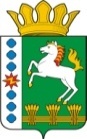 КОНТРОЛЬНО-СЧЕТНЫЙ ОРГАН ШАРЫПОВСКОГО РАЙОНАКрасноярского краяЗаключениена проект Постановления администрации Шарыповского района «О внесении изменений и дополнений в Постановление администрации Шарыповского района от 30.10.2013   № 840-п «Об утверждении муниципальной программы «Управление муниципальным имуществом и земельными ресурсами и развитие предпринимательства Шарыповского района»  19 ноября 2018 год                 					                        № 124Настоящее экспертное заключение подготовлено Контрольно – счетным органом Шарыповского района на основании ст. 157 Бюджетного  кодекса Российской Федерации, ст. 9 Федерального закона от 07.02.2011 № 6-ФЗ «Об общих принципах организации и деятельности контрольно – счетных органов субъектов Российской Федерации и муниципальных образований», ст. 15 Решения Шарыповского районного Совета депутатов от 20.09.2012 № 31/289р «О внесении изменений и дополнений в Решение Шарыповского районного Совета депутатов от 21.06.2012 № 28/272р «О создании Контрольно – счетного органа Шарыповского района» (в ред. от 20.03.2014 № 46/536р) и в соответствии со стандартом организации деятельности Контрольно-счетного органа Шарыповского района СОД 2 «Организация, проведение и оформление результатов финансово-экономической экспертизы проектов Решений Шарыповского районного Совета депутатов и нормативно-правовых актов по бюджетно-финансовым вопросам и вопросам использования муниципального имущества и проектов муниципальных программ» утвержденного приказом Контрольно-счетного органа Шарыповского района от 16.12.2013 № 29.Представленный на экспертизу проект Постановления администрации Шарыповского района «О внесении изменений в Постановление администрации Шарыповского района от 30.10.2013 № 840-п «Об утверждении муниципальной программы «Управление муниципальным имуществом и земельными ресурсами и развитие предпринимательства Шарыповского района» направлен в Контрольно – счетный орган Шарыповского района 14 ноября 2018 года. Разработчиком данного проекта Постановления является администрация Шарыповского района.Основанием для разработки муниципальной программы является:- статья 179 Бюджетного кодекса Российской Федерации;- постановление администрации Шарыповского района от 30.07.2013 № 540-п «Об утверждении Порядка принятия решений о разработке муниципальных программ Шарыповского района, их формировании и реализации» (в ред. от 29.06.2015 № 407-п, от  05.12.2016 № 585-п);- распоряжение администрации Шарыповского района от 02.08.2013  № 258-р «Об утверждении перечня муниципальных программ Шарыповского района» (в ред. от 29.07.2014 № 293а-р, от 01.08.2017 № 283-р).Исполнитель муниципальной программы администрация Шарыповского района.Соисполнитель муниципальной программы отсутствуют.Подпрограммы муниципальной программы:Управление и распоряжение муниципальным имуществом Шарыповского района.Эффективное управление и распоряжение земельными ресурсами Шарыповского района.Развитие субъектов малого и среднего предпринимательства в Шарыповском районе.Развитие сельских территорий Шарыповского района.Цели муниципальной программы:Обеспечение эффективности управления муниципальной собственностью и земельными ресурсами, направленного на укрепление доходной базы бюджета муниципального образования.Обеспечение устойчивого развития малого и среднего предпринимательства, направленного на улучшение социально – экономической ситуации в Шарыповском районе.Задачи муниципальной программы:Повышение эффективности управления муниципальным имуществом Шарыповского района.Создание эффективной системы использования земель в совокупности с увеличением собственных доходов районного бюджета.Создание благоприятных условий для развития субъектов малого и среднего предпринимательства в Шарыповском районе.Создание условий для устойчивого развития КФХ и комфортных условий жизнедеятельности в сельской местности.Мероприятие проведено 19 ноября  2018 года.В ходе подготовки заключения Контрольно – счетным органом Шарыповского района были проанализированы следующие материалы:- проект Постановления администрации Шарыповского района «О внесении изменений и дополнений в Постановление администрации Шарыповского района от 30.10.2013 № 840-п «Об утверждении муниципальной программы «Управление муниципальным имуществом и земельными ресурсами и развитие предпринимательства Шарыповского района»;-  паспорт муниципальной программы «Управление муниципальным имуществом и земельными ресурсами и развитие предпринимательства Шарыповского района»;- проект Решения Шарыповского районного Совета депутатов «О районном бюджета на 2019 год и плановый период 2020 – 2021 годов».Создание эффективной системы управления муниципальным имуществом и распоряжения земельными ресурсами предполагает сосредоточение организационных и управленческих усилий органа местного самоуправления на следующих основных направлениях:- обеспечение полного и своевременного учета объектов муниципальной собственности, ведение реестров муниципального имущества и земельных участков;- оптимизацию структуры муниципальной собственности, обеспечение эффективного и рационального использования имущества и земельных ресурсов, с соблюдением природоохранного законодательства, принятие оптимальных управленческих  решений по распоряжению земельно – имущественным комплексом;- максимизацию неналоговых доходов бюджета района от использования земли, объектов движимого и недвижимого имущества.Обеспечение устойчивого социально – экономического развития района предусматривает комплекс экономических действий, направленный на поддержку развития малого и среднего предпринимательства на территории муниципального образования, создание благоприятной среды для привлечения инвестиций в муниципальный сектор экономики, развитие рыночных механизмов использования земли и имущества.Приоритетные направления поддержки малого и среднего предпринимательства определены исходя из сложившейся социально – экономической ситуации на территории Шарыповского района и включают следующие направления деятельности: животноводство, овощеводство, рыборазведение и переработка рыбы, пчеловодство, предоставление услуг по туризму. Хотя сложившаяся отраслевая структура малого бизнеса свидетельствует о его развитии преимущественно в сфере торговли – около 40%, потенциал для развития других отраслей в районе есть: сельское хозяйство занимает 17%, предприятия занимающиеся строительством и общественными работами – 2,5%, иными видами деятельности (общественное питание, пассажирские и грузовые перевозки) – 10,3%.Реализация муниципальной политики поддержки малого и среднего предпринимательства создаст предпосылки для дальнейшего развития сектора экономики, позволит существенно увеличить количественные и качественные показатели деятельности малого и среднего бизнеса в районе.На реализацию муниципальной программы планируется финансирование программных мероприятий на общую сумму 1 297,30 тыс.руб., в том числе:									                    (тыс.руб.) Цели Программы: - обеспечение эффективности управления муниципальной собственностью и земельными ресурсами, направленного на укрепление доходной базы бюджета муниципального образования; - обеспечение устойчивого развития малого и среднего предпринимательства, направленного на улучшение социально-экономической ситуации в Шарыповском районе.Задачи Программы:- повышение эффективности управления муниципальным имуществом Шарыповского района;- создание эффективной системы использования земель в совокупности с увеличением собственных доходов районного бюджета;- создание благоприятных условий для развития субъектов малого и среднего предпринимательства в Шарыповском районе.- создание условий для устойчивого развития КФХ и комфортных условий жизнедеятельности в сельской местности.На подпрограмму 1 «Управление и распоряжение муниципальным имуществом Шарыповского района» предусмотрены бюджетные ассигнования на 2019 год и плановый период 2020-2021 годы  в сумме 321,00 тыс.руб.											(тыс.руб.)Бюджетные ассигнования будут направлены на повышение эффективности управления муниципальным имуществом   Шарыповского района.При реализации данной подпрограммы будут достигнуты следующие показатели:Реализация мероприятий подпрограммы позволит:- создать базу по обеспечению полного и своевременного реестрового учета муниципального имущества;- увеличить долю проинвентаризированных  объектов муниципального  имущества по отношению к общему количеству объектов  муниципального  имущества   в  2021 году по сравнению с 2014 годом  до 100 процентов; - обеспечить собираемость от арендной платы за муниципальное имущество до 100 процентов.На подпрограмму 2 «Эффективное управление и распоряжение земельными ресурсами Шарыповского района» предусмотрены бюджетные ассигнования на 2019 год и плановый период 2020-2021 годы в сумме 94,30 тыс.руб., в том числе:									(тыс.руб.)Подпрограммой предусматриваются совершенствование системы учета земельных участков на территории района и вовлечение неиспользуемых земельных участков в хозяйственный оборот, увеличение собственных доходов районного бюджета за счет организации эффективного землепользования.При реализации данной подпрограммы будут достигнуты следующие показатели:Реализация мероприятий подпрограммы позволит:- обеспечить реестровый учет земельного фонда района;- увеличить долю площади земельных участков, являющихся объектами налогообложения земельным налогом к 2021г. до 64,7 %- увеличить долю устраненных нарушений, выявленных при проверке использования земельных ресурсов  к 2021 году до 75 процентов.- исполнение доходов районного бюджета от использования земельных ресурсов на уровне 100 процентов.На подпрограмму 3 «Развитие субъектов малого и среднего предпринимательства в Шарыповском районе»  предусмотрены бюджетные ассигнования на 2019 год и плановый период 2020-2021 годы в сумме  882,00 тыс.руб., в том числе:											(тыс.руб.)Расходы данной подпрограммы предусматриваются на решение задачи  по созданию благоприятных условий для развития субъектов малого и среднего предпринимательства в Шарыповском районе. Средства будут направлены на финансовую поддержку субъектов малого и среднего предпринимательства в части обучения, создания и развития производства в приоритетных отраслях экономики района и на стимулирование граждан к осуществлению предпринимательской деятельности.При реализации данной подпрограммы будут достигнуты следующие показатели:Реализация мероприятий подпрограммы  будет способствовать увеличению:- численности субъектов малого и среднего предпринимательства на 10 000 человек;- количества субъектов малого и среднего предпринимательства, получивших муниципальную поддержку в форме субсидий; - занятости населения в сфере малого бизнеса, количество созданных рабочих мест в этом секторе экономики;- количества сохраненных рабочих мест; - объему привлеченных инвестиций в секторе малого и среднего предпринимательства.На основании выше изложенного Контрольно – счетный орган Шарыповского района предлагает администрации Шарыповского района внести изменения и  принять проект Постановления администрации Шарыповского района «О внесении изменений и дополнений в Постановление администрации Шарыповского района от 30.10.2013 № 840-п «Об утверждении муниципальной программы «Управление муниципальным имуществом и земельными ресурсами и развитие предпринимательства Шарыповского района».Председатель Контрольно – счетного органа							Г.В. СавчукАудитор Контрольно – счетного органа							И.В. Шмидтфедеральныйбюджеткраевой бюджетрайонный бюджетбюджеты поселенийвнебюджетные источникиитого2019 год0,000,00709,300,000,00709,302020 год0,000,00294,000,000,00294,002021 год0,000,00294,000,000,00294,00Итого0,000,001 297,300,000,001 297,30Наименование ГРБСРаздел, подразделРасходыРасходыРасходыНаименование ГРБСРаздел, подраздел2019 год2020 год2021 годАШР0113321,000,000,00в том числе:районный бюджет           0113321,000,000,00Итого по ГРБС0113321,000,000,00ПоказателиЕд. изм.2019 год2020 год2021 годДоля проинвентаризированных   объектов муниципального  имущества по отношению к общему количеству объектов  муниципального  имущества%99,399,5100,0Собираемость от арендной платы за муниципальное имущество%100,00100,00100,00Наименование ГРБСРаздел, подразделРасходыРасходыРасходыНаименование ГРБСРаздел, подраздел2019 год2020 год2021 годАШР011394,300,000,00в том числе:районный бюджет           011394,300,000,00ПоказателиЕд.изм.2019 год2020 год2021 годДоля площади земельных участков, являющихся объектом налогообложения земельным налогом%62,9263,7364,7Собираемость от арендной платы за земельные участки%100,0100,0100,0Доля устраненных нарушений выявленных при поверке использования земельных участков.%72,0073,0075,00Погашение задолженности прошлых лет по арендной плате за земельные участки%-10,0-10,0-10,0Наименование ГРБСРаздел, подразделРасходыРасходыРасходыНаименование ГРБСРаздел, подраздел2019 год2020 год2021 годАШР0412294,0294,0294,0в том числе:районный бюджет           0412294,0294,0294,0ПоказателиЕд. изм.2019 год2020 год2021 годКоличество субъектов малого и среднего предпринимательства на 10 000 человекЕдиниц на 10 000 человек214,7225,3238,5Количество субъектов малого и среднего предпринимательства, получивших муниципальную поддержку в форме субсидийединиц191818Количество созданных рабочих мест в секторе малого и среднего предпринимательства при реализации подпрограммыединиц191919Количество сохраненных рабочих мест в секторе малого и среднего предпринимательства при реализации подпрограммыединиц151515Объем привлеченных инвестиций в секторе малого и среднего предпринимательства при реализации подпрограммыМлн. руб.14,514,514,5